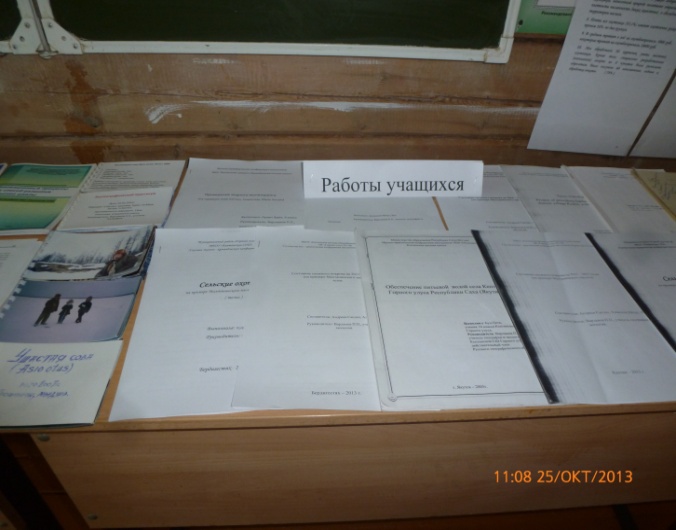 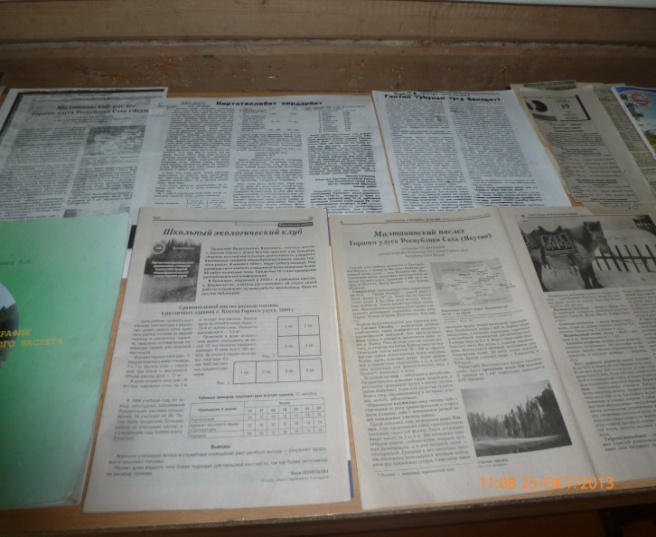 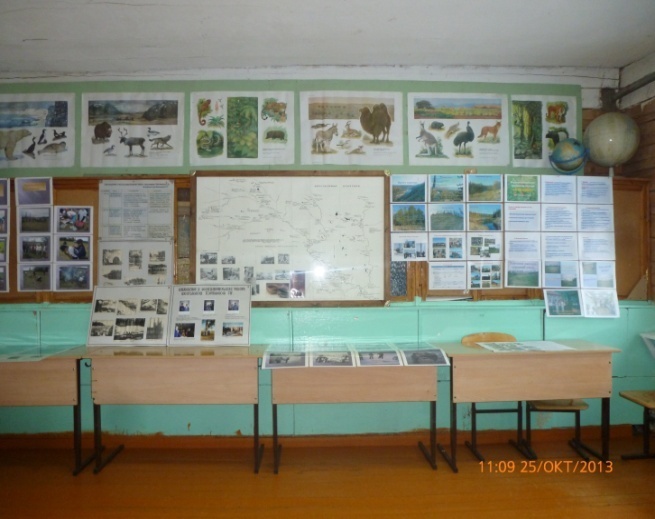 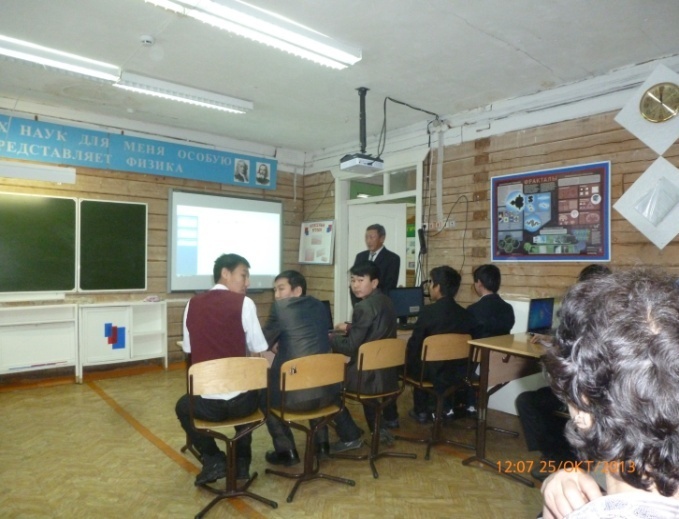 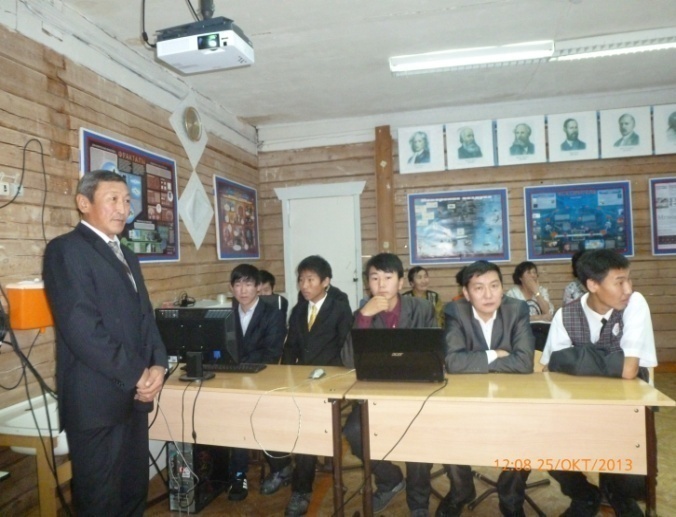 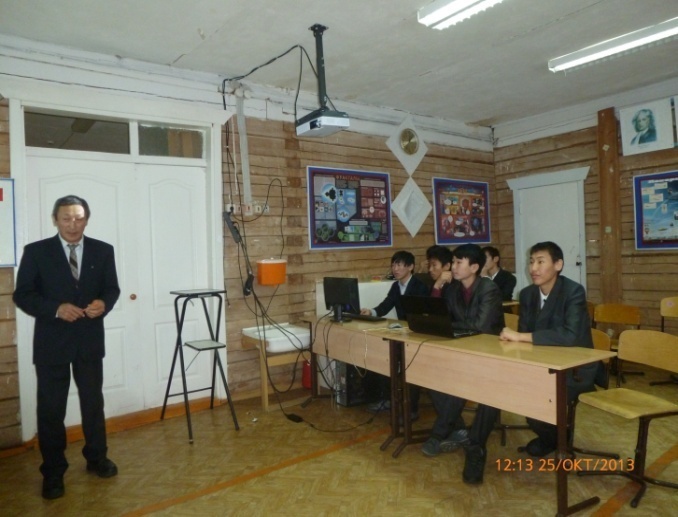 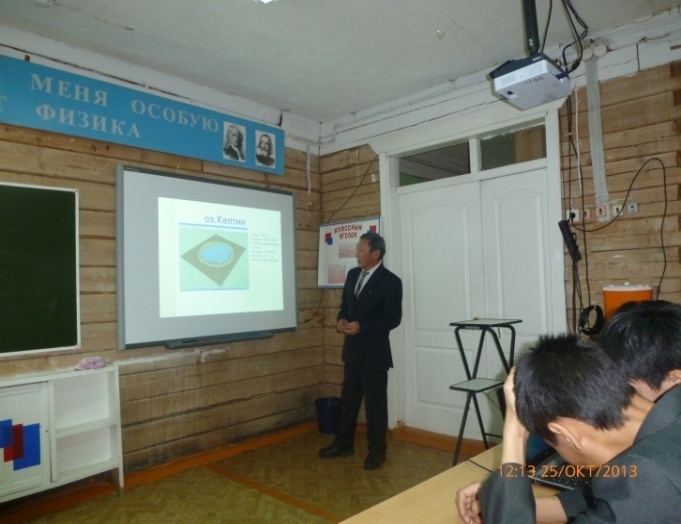 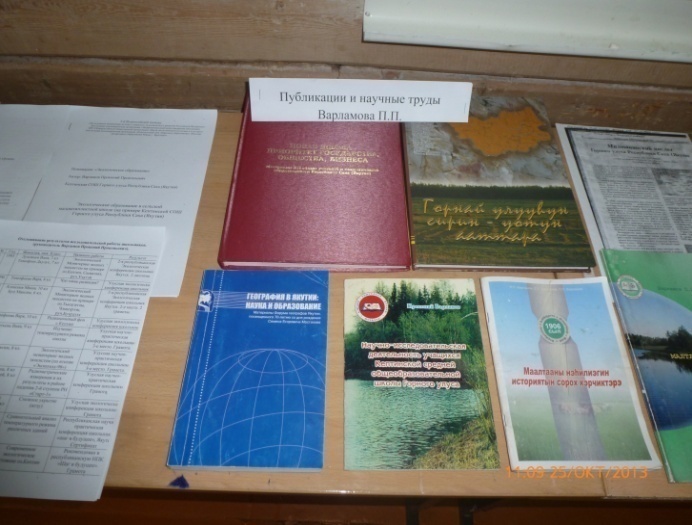 Схема-план проведения авторскогосеминара. 25.10.2014г.